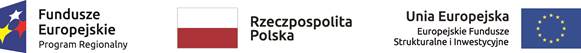 									Koszalin dn.             2018r.INFORMACJA O WYBORZE OFERTY NAJKORZYSTNIEJSZEJ.W ramach przeprowadzonej przez Beneficjenta - Parafia Rzymskokatolicka  pw. Błogosławionej Matki Teresy z Kalkuty w Koszalinie - procedury związanej z wyborem wykonawcy  w ramach zapytania ofertowego dotyczącego wyboru wykonawcy usługi nadzoru inwestorskiego w ramach zadania pn.: „Wykonanie prac konserwatorskich i restauracyjnych w kościele w Jamnie wraz z dostosowaniem zabytku dla potrzeb mieszkańców” - informuję co poniżej.Do upływu terminu składania ofert Beneficjent otrzymał następujące oferty:W wyniku analizy ww. ofert zdecydowano, iż przedmiotowe zamówienie udzielone zostanie:Przedsiębiorstwo Usługowo – Handlowe Agro-Hatech, mg inż. Zbigniew Kocur, ul. Bzów 14, 75-630 Koszalinza cenę: 59 040,00 zł brutto.Deklarowany czas reakcji wykonawcy na wezwanie zamawiającego wynosi: 24h.Uzasadnienie wyboruWskazany wykonawca uzyskał najwyższą ilość punktów w ramach kryteriów cena i czas reakcji na wezwanie zamawiającego oraz wykazał, iż nie podlega wykluczeniu z udziału w postępowaniu, a jego oferta była zgodna z treścią zapytania ofertowego. Wykonawca z najwyższą ilością punktów - Development Design Sp. z o.o., ul. Kopernika 25/2, 76-200 Słupsk – nie wykazał, iż spełnia postawiony przez Zamawiającego warunek udziału w postępowaniu. Wobec powyższego został on wykluczony z udziału w postępowaniu.  									Ks. Jarosław KrylikL.p.Nazwa wykonawcyWartość ofert (brutto)Liczba punktów kryterium cenaWaga punktowa kryterium cenaLiczba punktów kryterium czas reakcji na wezwanie ZamawiającegoOstateczna liczba punktówUwagi.1Firma Wielobranżowa MIFOR mgr Wojciech Michałowski, ul. Parkowa 9, 75-645 Koszalin60 270,00 zł29,39 pkt60%20,00 pkt49,39 pkt-2Gotyk Sp. z o.o., Al. Bohaterów Warszawy 15/1, 70-370 Szczecin61 000,00 zł29,04 pkt60%0 pkt29,04 pkt-3Development Design Sp. z o.o., ul. Kopernika 25/2, 76-200 Słupsk29 520,00 zł60,00 pkt60%40,00 pkt- Wykonawca został wykluczony z udziału w postępowaniu ponieważ  nie wykazał spełnienia postawionego warunku udziału w postępowaniu.4Przedsiębiorstwo Usługowo – Handlowe Agro-Hatech, mg inż. Zbigniew Kocur, ul. Bzów 14, 75-630 Koszalin59 040,00 zł30,00 pkt60%40,00 pkt70,00 pkt-